Board of Commissioners Monthly Meeting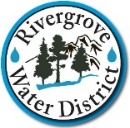 Monday, May 23, 2022, 4:30 PM17661 Pilkington Road, Lake Oswego OR via ZoomAGENDA ITEMSCall to Order										4:30 PMPublic Comment (2 Minute Limit)							4:31 PMReview and Approval of Minutes							4:35 PMApril 25, 2022 Regular MeetingApril 25, 2022 Budget Committee MeetingGeneral Manager’s Report								4:40 PMUnfinished Business									4:45 PMHR Answers Investigation General Manager’s Annual Performance Review  Renewal of Office Lease   New Business										5:15 PM2022 Water Main Replacement Project - Contract Award to Icon Construction Backflow Testing Policy			   Commissioner PattersonChair Report										5:25 PMEthics Complaint of General Manager -ORS 192.660(2)(b)  (Tabled from April Meeting)Adjournment										5:30 PMUpcoming MeetingsPublic Hearing for FY 2022/2023 Budget:  Monday, June 6, 2022 at 4:30 P.M.Regular Board Meeting:  Monday, June 6, 2022 at 4:40 P.M.Regular Board Meeting:  Monday, July 25, 2022 at 4:30 P.M.Join Zoom Meeting
https://us06web.zoom.us/j/83440640661?pwd=VFZMenJyc1pabFF6Mi9qdFZlT0tXQT09&from=addon

Meeting ID: 834 4064 0661	Passcode: 093629
One tap mobile
+12532158782,,83440640661#,,,,*093629# US (Tacoma)
+16699006833,,83440640661#,,,,*093629# US (San Jose)

Dial by your location
+1 253 215 8782 US (Tacoma)    +1 669 900 6833 US (San Jose)    +1 346 248 7799 US (Houston)
+1 312 626 6799 US (Chicago)    +1 929 205 6099 US (New York)  +1 301 715 8592 US (Washington DC)

Find your local number: https://us06web.zoom.us/u/kl4WuCj98